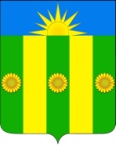 ПОСТАНОВЛЕНИЕадминистрации НОВОПАВЛОВСКОГО сельского поселения Белоглинского районаот _______                                                                                             № _____с. НовопавловкаО внесении изменений и дополнений в постановление администрации Новопавловского сельского поселения Белоглинского района от 25 мая 2018 года № 70 «Об утверждении административного регламента предоставления администрацией Новопавловского сельского поселения Белоглинского района муниципальной услуги «Предоставление муниципального имущества в аренду и безвозмездное пользование без проведения торгов»В соответствии с Федеральным законом от 27 июля 2010 года № 210-ФЗ «Об организации предоставления государственных и муниципальных услуг»,   п о с т а н о в л я ю:1. Внести в постановление администрации Новопавловского сельского поселения Белоглинского района от 25 мая 2018 года № 70 «Об утверждении административного регламента предоставления администрацией Новопавловского сельского поселения Белоглинского района муниципальной услуги «Предоставление муниципального имущества в аренду и безвозмездное пользование без проведения торгов» следующие изменения и дополнения:1.1. В раздел I «Общие положения» административного регламента предоставления услуги «Предоставление муниципального имущества в аренду и безвозмездное пользование без проведения торгов» (далее - административный регламент) дополнить вторым абзацем следующего содержания:«Заявители (представители заявителей) помимо прав, предусмотренных федеральным законодательством и законодательством Краснодарского края, при предоставлении государственных и муниципальных услуг по экстерриториальному принципу имеют право на обращение в любой многофункциональный центр вне зависимости от места регистрации заявителя (представителя заявителя) по месту жительства, места нахождения объекта недвижимости в соответствии с действием экстерриториального принципа.».1.2. Раздел II « Стандарт предоставления муниципальной услуги» административного регламента пункт 2.18.3  изложить в следующей редакции:«2.18.3. Предоставление государственных и муниципальных услуг в многофункциональных центрах по экстерриториальному принципу осуществляется на основании соглашений о взаимодействии, заключенных уполномоченным многофункциональным центром с федеральными органами исполнительной власти, органами государственных внебюджетных фондов, органами исполнительной власти Краснодарского края, органами местного самоуправления в Краснодарском крае.».1.3. Пункт 3.1 дополнить подпунктом 7 следующего содержания: «7. Осуществление копирования (сканирования) документов предоставленных заявителем, в случае если заявитель самостоятельно не представил копии документов личного хранения, а в соответствии с административным регламентом предоставления муниципальной услуги для ее предоставления необходима копия личного хранения (за исключением случая, когда в соответствии с нормативным правовым актом для предоставления муниципальной услуги необходимо предъявление нотариально удостоверенной копии документа личного хранения).».2. Ведущему специалисту администрации Новопавловского сельского поселения Белоглинского района О.П.Скляровой опубликовать (обнародовать) настоящее постановление в средствах массовой информации и разместить на официальном сайте администрации Новопавловского сельского поселения Белоглинского района в сети «Интернет» (www.npavlovka.ru).3. Контроль за выполнением настоящего постановления возложить на специалиста 1 категории администрации Новопавловского сельского поселения Белоглинского района Н.Ю. Рудица.4. Постановление вступает в силу со дня его официального опубликования (обнародования), но не ранее 18 октября 2018 года.Глава Новопавловского сельского поселения Белоглинского района 			                                                  Л.А.Склярова